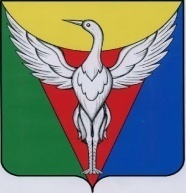 АДМИНИСТРАЦИЯ КАРАКУЛЬСКОГО СЕЛЬСКОГО ПОСЕЛЕНИЯ 
ОКТЯБРЬСКОГО МУНИЦИПАЛЬНОГО РАЙОНАЧЕЛЯБИНСКОЙ ОБЛАСТИПОСТАНОВЛЕНИЕ_____________________________________________________________________________ от  26.10.2022  г.    №  41Об исполнении бюджета Каракульского сельского поселения за 9 месяцев 2022 годаВ соответствии со статьей 43 Положения о бюджетном процессе в Каракульском сельском поселении ПОСТАНОВЛЯЕТ:Утвердить отчет об исполнении бюджета Каракульского сельского поселения  за  9 месяцев 2022 года года в соответствии с бюджетной классификацией Российской Федерации по доходам в сумме  15 043 292,77 руб., по расходам в сумме 14 015 724,15  руб. с превышением доходов над расходами (профицит бюджета сельского поселения) в сумме 1 027 568,62  руб. со следующими показателями:по доходам бюджета Каракульского сельского поселения за 9 месяцев 2022 года согласно приложению 1;по расходам бюджета Каракульского сельского поселения по разделам и подразделам классификации расходов бюджетов за 9 месяцев 2022 года согласно приложению 2;по расходам бюджета Каракульского сельского поселения по ведомственной структуре расходов бюджета за 9 месяцев 2022 года согласно приложению 3;по расходам бюджета Каракульского сельского поселения по целевым статьям (муниципальным программам Каракульского сельского поселения и непрограммным направлениям деятельности) расходов бюджета сельского поселения за 9 месяцев 2022 года согласно приложению 4 к настоящему постановлению;по источникам финансирования дефицита бюджета Каракульского сельского поселения по кодам классификации источников финансирования дефицитов бюджетов за 9 месяцев 2022 года согласно приложению 5.2. Организацию выполнения настоящего постановления оставляю за собой.Глава администрацииКаракульского сельского поселения	 Г.В.ТишанькинаПриложение 1Приложение 1Приложение 1Приложение 1к Постановлению администрации  Каракульского  сельского поселения  "Об исполнении бюджета   Каракульского  сельского поселения    за 9 месяцев 2022 года"  к Постановлению администрации  Каракульского  сельского поселения  "Об исполнении бюджета   Каракульского  сельского поселения    за 9 месяцев 2022 года"  к Постановлению администрации  Каракульского  сельского поселения  "Об исполнении бюджета   Каракульского  сельского поселения    за 9 месяцев 2022 года"  к Постановлению администрации  Каракульского  сельского поселения  "Об исполнении бюджета   Каракульского  сельского поселения    за 9 месяцев 2022 года"  к Постановлению администрации  Каракульского  сельского поселения  "Об исполнении бюджета   Каракульского  сельского поселения    за 9 месяцев 2022 года"  к Постановлению администрации  Каракульского  сельского поселения  "Об исполнении бюджета   Каракульского  сельского поселения    за 9 месяцев 2022 года"  к Постановлению администрации  Каракульского  сельского поселения  "Об исполнении бюджета   Каракульского  сельского поселения    за 9 месяцев 2022 года"  к Постановлению администрации  Каракульского  сельского поселения  "Об исполнении бюджета   Каракульского  сельского поселения    за 9 месяцев 2022 года"  к Постановлению администрации  Каракульского  сельского поселения  "Об исполнении бюджета   Каракульского  сельского поселения    за 9 месяцев 2022 года"  к Постановлению администрации  Каракульского  сельского поселения  "Об исполнении бюджета   Каракульского  сельского поселения    за 9 месяцев 2022 года"  к Постановлению администрации  Каракульского  сельского поселения  "Об исполнении бюджета   Каракульского  сельского поселения    за 9 месяцев 2022 года"  к Постановлению администрации  Каракульского  сельского поселения  "Об исполнении бюджета   Каракульского  сельского поселения    за 9 месяцев 2022 года"  От  26.10 2022г.  № 41От  26.10 2022г.  № 41От  26.10 2022г.  № 41Доходы  бюджета Каракульского  сельского поселения за девять месяцев   2022 года по кодам классификации доходов бюджетов бюджетной системы Российской Федерации Доходы  бюджета Каракульского  сельского поселения за девять месяцев   2022 года по кодам классификации доходов бюджетов бюджетной системы Российской Федерации Доходы  бюджета Каракульского  сельского поселения за девять месяцев   2022 года по кодам классификации доходов бюджетов бюджетной системы Российской Федерации Доходы  бюджета Каракульского  сельского поселения за девять месяцев   2022 года по кодам классификации доходов бюджетов бюджетной системы Российской Федерации Доходы  бюджета Каракульского  сельского поселения за девять месяцев   2022 года по кодам классификации доходов бюджетов бюджетной системы Российской Федерации (рублей)Наименование  показателяКод бюджетной классификации Российской ФедерацииКод бюджетной классификации Российской ФедерацииКод бюджетной классификации Российской ФедерацииСуммаВсего15 043 292,77Налог на доходы физических лиц с доходов, источником которых является налоговый агент, за исключением доходов, в отношении которых исчисление и уплата налога осуществляются в соответствии со статьями 227, 2271 и 228 Налогового кодекса Российской Федерации1821.01.02010.01.0000.1101.01.02010.01.0000.11072 287,55Налог на доходы физических лиц с доходов, полученных от осуществления деятельности физическими лицами, зарегистрированными в качестве индивидуальных предпринимателей, нотариусов, занимающихся частной практикой, адвокатов, учредивших адвокатские кабинеты, и других лиц, занимающихся частной практикой в соответствии со статьей 227 Налогового кодекса Российской Федерации (пени по соответствующему платежу)1821.01.02020.01.0000.1101.01.02020.01.0000.1100,18Налог на доходы физических лиц с доходов, полученных физическими лицами в соответствии со статьей 228 Налогового кодекса Российской Федерации1821.01.02030.01.0000.1101.01.02030.01.0000.1102 285,75Единый сельскохозяйственный налог1821.05.03010.01.0000.1101.05.03010.01.0000.110508 363,20Налог на имущество физических лиц, взимаемый по ставкам, применяемым к объектам налогообложения, расположенным в границах сельских поселений1821.06.01030.10.0000.1101.06.01030.10.0000.11024 063,52Земельный налог с организаций, обладающих земельным участком, расположенным в границах сельских поселений1821.06.06033.10.0000.1101.06.06033.10.0000.110251 594,64Земельный налог с физических лиц, обладающих земельным участком, расположенным в границах сельских поселений1821.06.06043.10.0000.1101.06.06043.10.0000.110367 371,78Доходы, получаемые в виде арендной платы, а также средства от продажи права на заключение договоров аренды за земли, находящиеся в собственности сельских поселений (за исключением земельных участков муниципальных бюджетных и автономных учреждений)1131.11.05025.10.0000.1201.11.05025.10.0000.120159 120,39Доходы от сдачи в аренду имущества, составляющего казну сельских поселений (за исключением земельных участков)1131.11.05075.10.0000.1201.11.05075.10.0000.12011 467,68Прочие доходы от оказания платных услуг (работ) получателями средств бюджетов сельских поселений1131.13.01995.10.0000.1301.13.01995.10.0000.13035 810,00Прочие доходы от компенсации затрат бюджетов сельских поселений1131.13.02995.10.0000.1301.13.02995.10.0000.1308 744,98Дотации бюджетам сельских поселений на выравнивание бюджетной обеспеченности из бюджетов муниципальных районов1132.02.16001.10.0000.1502.02.16001.10.0000.150500 540,00Субвенции бюджетам сельских поселений на выполнение передаваемых полномочий субъектов Российской Федерации1132.02.30024.10.0000.1502.02.30024.10.0000.15042 798,00Субвенции бюджетам сельских поселений на осуществление первичного воинского учета на территориях, где отсутствуют военные комиссариаты1132.02.35118.10.0000.1502.02.35118.10.0000.15092 656,00Межбюджетные трансферты, передаваемые бюджетам сельских поселений из бюджетов муниципальных районов на осуществление части полномочий по решению вопросов местного значения в соответствии с заключенными соглашениями1132.02.40014.10.0000.1502.02.40014.10.0000.1503 715 552,80Прочие межбюджетные трансферты, передаваемые бюджетам сельских поселений1132.02.49999.10.0000.1502.02.49999.10.0000.1509 254 688,98Возврат прочих остатков субсидий, субвенций и иных межбюджетных трансфертов, имеющих целевое назначение, прошлых лет из бюджетов сельских поселений1132.19.60010.10.0000.1502.19.60010.10.0000.150-4 052,68Приложение № 2Приложение № 2к Постановлению администрации  Каракульского сельского поселения "Об исполнении Бюджета Каракульского сельского поселения за                                                  9 месяцев 2022 года "                             №  41 от 26.10. 2022г.к Постановлению администрации  Каракульского сельского поселения "Об исполнении Бюджета Каракульского сельского поселения за                                                  9 месяцев 2022 года "                             №  41 от 26.10. 2022г.к Постановлению администрации  Каракульского сельского поселения "Об исполнении Бюджета Каракульского сельского поселения за                                                  9 месяцев 2022 года "                             №  41 от 26.10. 2022г.к Постановлению администрации  Каракульского сельского поселения "Об исполнении Бюджета Каракульского сельского поселения за                                                  9 месяцев 2022 года "                             №  41 от 26.10. 2022г.к Постановлению администрации  Каракульского сельского поселения "Об исполнении Бюджета Каракульского сельского поселения за                                                  9 месяцев 2022 года "                             №  41 от 26.10. 2022г.к Постановлению администрации  Каракульского сельского поселения "Об исполнении Бюджета Каракульского сельского поселения за                                                  9 месяцев 2022 года "                             №  41 от 26.10. 2022г.к Постановлению администрации  Каракульского сельского поселения "Об исполнении Бюджета Каракульского сельского поселения за                                                  9 месяцев 2022 года "                             №  41 от 26.10. 2022г.к Постановлению администрации  Каракульского сельского поселения "Об исполнении Бюджета Каракульского сельского поселения за                                                  9 месяцев 2022 года "                             №  41 от 26.10. 2022г.к Постановлению администрации  Каракульского сельского поселения "Об исполнении Бюджета Каракульского сельского поселения за                                                  9 месяцев 2022 года "                             №  41 от 26.10. 2022г.к Постановлению администрации  Каракульского сельского поселения "Об исполнении Бюджета Каракульского сельского поселения за                                                  9 месяцев 2022 года "                             №  41 от 26.10. 2022г.к Постановлению администрации  Каракульского сельского поселения "Об исполнении Бюджета Каракульского сельского поселения за                                                  9 месяцев 2022 года "                             №  41 от 26.10. 2022г.к Постановлению администрации  Каракульского сельского поселения "Об исполнении Бюджета Каракульского сельского поселения за                                                  9 месяцев 2022 года "                             №  41 от 26.10. 2022г.к Постановлению администрации  Каракульского сельского поселения "Об исполнении Бюджета Каракульского сельского поселения за                                                  9 месяцев 2022 года "                             №  41 от 26.10. 2022г.к Постановлению администрации  Каракульского сельского поселения "Об исполнении Бюджета Каракульского сельского поселения за                                                  9 месяцев 2022 года "                             №  41 от 26.10. 2022г.Расходы  бюджета Каракульского сельского поселения по разделам и подразделам  классификации расходов бюджета  Каракульского сельского поселения бюджета  за                     9 месяцев 2022 годаРасходы  бюджета Каракульского сельского поселения по разделам и подразделам  классификации расходов бюджета  Каракульского сельского поселения бюджета  за                     9 месяцев 2022 годаРасходы  бюджета Каракульского сельского поселения по разделам и подразделам  классификации расходов бюджета  Каракульского сельского поселения бюджета  за                     9 месяцев 2022 годаРасходы  бюджета Каракульского сельского поселения по разделам и подразделам  классификации расходов бюджета  Каракульского сельского поселения бюджета  за                     9 месяцев 2022 годаНаименованиеКод классификации расходов бюджетовКод классификации расходов бюджетовСумма, рублейНаименованиеРазделПодразделСумма, рублейВСЕГО:14 015 724,15ОБЩЕГОСУДАРСТВЕННЫЕ ВОПРОСЫ013 025 815,79Функционирование высшего должностного лица субъекта Российской Федерации и муниципального образования0102503 484,25Функционирование Правительства Российской Федерации, высших исполнительных органов государственной власти субъектов Российской Федерации, местных администраций01042 501 901,54Другие общегосударственные вопросы011320 430,00НАЦИОНАЛЬНАЯ ОБОРОНА0278 550,59Мобилизационная и вневойсковая подготовка020378 550,59НАЦИОНАЛЬНАЯ БЕЗОПАСНОСТЬ И ПРАВООХРАНИТЕЛЬНАЯ ДЕЯТЕЛЬНОСТЬ031 026 227,64Защита населения и территории от черезвычайных ситуаций пригородного и техногенного характера, пожарная безопасность03101 021 227,64Другие вопросы в области национальной безопасности и правоохранительной деятельности03145 000,00НАЦИОНАЛЬНАЯ ЭКОНОМИКА04589 020,00Дорожное хозяйство (дорожные фонды)0409589 020,00ЖИЛИЩНО-КОММУНАЛЬНОЕ ХОЗЯЙСТВО053 290 839,01Коммунальное хозяйство05022 838 737,69Благоустройство0503430 875,16Другие вопросы в области жилищно-коммунального хозяйства050521 226,16КУЛЬТУРА, КИНЕМАТОГРАФИЯ086 005 271,12Культура08016 005 271,12Приложение № 3Приложение № 3к Постановлению администрации  Каракульского сельского поселения       "Об исполнении Бюджета Каракульского сельского поселения за                  9 месяцев 2022 г. "                                                  №  41 от  26.10.2022г.к Постановлению администрации  Каракульского сельского поселения       "Об исполнении Бюджета Каракульского сельского поселения за                  9 месяцев 2022 г. "                                                  №  41 от  26.10.2022г.к Постановлению администрации  Каракульского сельского поселения       "Об исполнении Бюджета Каракульского сельского поселения за                  9 месяцев 2022 г. "                                                  №  41 от  26.10.2022г.к Постановлению администрации  Каракульского сельского поселения       "Об исполнении Бюджета Каракульского сельского поселения за                  9 месяцев 2022 г. "                                                  №  41 от  26.10.2022г.к Постановлению администрации  Каракульского сельского поселения       "Об исполнении Бюджета Каракульского сельского поселения за                  9 месяцев 2022 г. "                                                  №  41 от  26.10.2022г.к Постановлению администрации  Каракульского сельского поселения       "Об исполнении Бюджета Каракульского сельского поселения за                  9 месяцев 2022 г. "                                                  №  41 от  26.10.2022г.к Постановлению администрации  Каракульского сельского поселения       "Об исполнении Бюджета Каракульского сельского поселения за                  9 месяцев 2022 г. "                                                  №  41 от  26.10.2022г.к Постановлению администрации  Каракульского сельского поселения       "Об исполнении Бюджета Каракульского сельского поселения за                  9 месяцев 2022 г. "                                                  №  41 от  26.10.2022г.к Постановлению администрации  Каракульского сельского поселения       "Об исполнении Бюджета Каракульского сельского поселения за                  9 месяцев 2022 г. "                                                  №  41 от  26.10.2022г.к Постановлению администрации  Каракульского сельского поселения       "Об исполнении Бюджета Каракульского сельского поселения за                  9 месяцев 2022 г. "                                                  №  41 от  26.10.2022г.к Постановлению администрации  Каракульского сельского поселения       "Об исполнении Бюджета Каракульского сельского поселения за                  9 месяцев 2022 г. "                                                  №  41 от  26.10.2022г.к Постановлению администрации  Каракульского сельского поселения       "Об исполнении Бюджета Каракульского сельского поселения за                  9 месяцев 2022 г. "                                                  №  41 от  26.10.2022г.к Постановлению администрации  Каракульского сельского поселения       "Об исполнении Бюджета Каракульского сельского поселения за                  9 месяцев 2022 г. "                                                  №  41 от  26.10.2022г.к Постановлению администрации  Каракульского сельского поселения       "Об исполнении Бюджета Каракульского сельского поселения за                  9 месяцев 2022 г. "                                                  №  41 от  26.10.2022г.к Постановлению администрации  Каракульского сельского поселения       "Об исполнении Бюджета Каракульского сельского поселения за                  9 месяцев 2022 г. "                                                  №  41 от  26.10.2022г.к Постановлению администрации  Каракульского сельского поселения       "Об исполнении Бюджета Каракульского сельского поселения за                  9 месяцев 2022 г. "                                                  №  41 от  26.10.2022г.к Постановлению администрации  Каракульского сельского поселения       "Об исполнении Бюджета Каракульского сельского поселения за                  9 месяцев 2022 г. "                                                  №  41 от  26.10.2022г.к Постановлению администрации  Каракульского сельского поселения       "Об исполнении Бюджета Каракульского сельского поселения за                  9 месяцев 2022 г. "                                                  №  41 от  26.10.2022г.Расходы  бюджета Каракульского сельского поселения по ведомственной структуре расходов Каракульского сельского поселения бюджета  за 9 месяцев 2022 годаРасходы  бюджета Каракульского сельского поселения по ведомственной структуре расходов Каракульского сельского поселения бюджета  за 9 месяцев 2022 годаРасходы  бюджета Каракульского сельского поселения по ведомственной структуре расходов Каракульского сельского поселения бюджета  за 9 месяцев 2022 годаРасходы  бюджета Каракульского сельского поселения по ведомственной структуре расходов Каракульского сельского поселения бюджета  за 9 месяцев 2022 годаРасходы  бюджета Каракульского сельского поселения по ведомственной структуре расходов Каракульского сельского поселения бюджета  за 9 месяцев 2022 годаНаименованиеКод классификации расходов бюджетовКод классификации расходов бюджетовКод классификации расходов бюджетовСумма, рублейНаименованиеВедомствоРазделПодразделСумма, рублейВСЕГО:11314 015 724,15ОБЩЕГОСУДАРСТВЕННЫЕ ВОПРОСЫ113013 025 815,79Функционирование высшего должностного лица субъекта Российской Федерации и муниципального образования1130102503 484,25Функционирование Правительства Российской Федерации, высших исполнительных органов государственной власти субъектов Российской Федерации, местных администраций11301042 501 901,54Другие общегосударственные вопросы113011320 430,00НАЦИОНАЛЬНАЯ ОБОРОНА1130278 550,59Мобилизационная и вневойсковая подготовка113020378 550,59НАЦИОНАЛЬНАЯ БЕЗОПАСНОСТЬ И ПРАВООХРАНИТЕЛЬНАЯ ДЕЯТЕЛЬНОСТЬ119031 026 227,64Защита населения и территории от черезвычайных ситуаций пригородного и техногенного характера, пожарная безопасность11303101 021 227,64Другие вопросы в области национальной безопасности и правоохранительной деятельности11303145 000,00НАЦИОНАЛЬНАЯ ЭКОНОМИКА11304589 020,00Дорожное хозяйство (дорожные фонды)1130409589 020,00ЖИЛИЩНО-КОММУНАЛЬНОЕ ХОЗЯЙСТВО113053 290 839,01Коммунальное хозяйство11305022 838 737,69Благоустройство1130503430 875,16Другие вопросы в области жилищно-коммунального хозяйства113050521 226,16КУЛЬТУРА, КИНЕМАТОГРАФИЯ113086 005 271,12Культура11308016 005 271,12 Приложение 4                                                       к Постановлению администрации  Каракульского сельского поселения " Об исполнении Бюджета Каракульского сельского поселения                                      за 9 месяцев 2022 года   Приложение 4                                                       к Постановлению администрации  Каракульского сельского поселения " Об исполнении Бюджета Каракульского сельского поселения                                      за 9 месяцев 2022 года  от  26.10.2022 г. № 41                 от  26.10.2022 г. № 41                 Расходы бюджета Каракульского сельского поселения по целевым статьям (муниципальным программам Каракульского сельского поселения и непрограммным направлениям деятельности) расходов  бюджета сельского поселения.
за 9 месяцев 2022 годаРасходы бюджета Каракульского сельского поселения по целевым статьям (муниципальным программам Каракульского сельского поселения и непрограммным направлениям деятельности) расходов  бюджета сельского поселения.
за 9 месяцев 2022 годаРасходы бюджета Каракульского сельского поселения по целевым статьям (муниципальным программам Каракульского сельского поселения и непрограммным направлениям деятельности) расходов  бюджета сельского поселения.
за 9 месяцев 2022 годаНаименование кодаКод классификации расходов бюджетов (целевая статья)СуммаНаименование кодаКод классификации расходов бюджетов (целевая статья)(рублей)Наименование кодаКод классификации расходов бюджетов (целевая статья)Итого14 015 724,15Муниципальная программа Каракульского сельского поселения "Развитие дорожного хозяйства в Каракульском сельском поселении"0100000000589 020,00Муниципальная программа Каракульского сельского поселения "Организация системы обращения с отходами, в том числе с твердыми коммунальными отходами, на территории Каракульского сельского поселения020000000041 000,00Муниципальная программа Каракульского сельского поселения "Обеспечение пожарной безопасности на территории Каракульского сельского поселения"03000000001 021 227,64Непрограммные направления деятельности990000000012 364 476,51Приложение № 5к Постановлению администрации  Каракульского сельского поселения  "Об исполненииБюджета Каракульского сельского поселения за   2022 года"                                                                                № 41от  26.10.2022 г.Приложение № 5к Постановлению администрации  Каракульского сельского поселения  "Об исполненииБюджета Каракульского сельского поселения за   2022 года"                                                                                № 41от  26.10.2022 г.Приложение № 5к Постановлению администрации  Каракульского сельского поселения  "Об исполненииБюджета Каракульского сельского поселения за   2022 года"                                                                                № 41от  26.10.2022 г.Приложение № 5к Постановлению администрации  Каракульского сельского поселения  "Об исполненииБюджета Каракульского сельского поселения за   2022 года"                                                                                № 41от  26.10.2022 г.Приложение № 5к Постановлению администрации  Каракульского сельского поселения  "Об исполненииБюджета Каракульского сельского поселения за   2022 года"                                                                                № 41от  26.10.2022 г.Приложение № 5к Постановлению администрации  Каракульского сельского поселения  "Об исполненииБюджета Каракульского сельского поселения за   2022 года"                                                                                № 41от  26.10.2022 г.Приложение № 5к Постановлению администрации  Каракульского сельского поселения  "Об исполненииБюджета Каракульского сельского поселения за   2022 года"                                                                                № 41от  26.10.2022 г.Источники финансирования дефицита  бюджета Каракульского сельского поселения по кодам классификации источников финансирования дефицитов бюджетов за 9 месяцев 2022 годаИсточники финансирования дефицита  бюджета Каракульского сельского поселения по кодам классификации источников финансирования дефицитов бюджетов за 9 месяцев 2022 годаИсточники финансирования дефицита  бюджета Каракульского сельского поселения по кодам классификации источников финансирования дефицитов бюджетов за 9 месяцев 2022 годарублейКод  Наименование источникаСуммаКод  Наименование источникаСумма123000 01 00 00 00 00 0000 000Источники  внутреннего финансирования дефицита бюджета - всего-1 027 568,62113 01 05 02 01 10 0000 510Увеличение прочих остатков денежных средств  бюджетов сельских  поселений-15 073 836,29113 01 05 02 01 10 0000 610Уменьшение прочих остатков денежных средств  бюджетов сельских поселений14 046 267,67